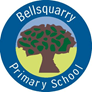 Primary 1 Homework Grid for week beginning 14th September 2020Maths/NumeracyPlay some counting games- count up to 10 from any given number e.g. starting at 3. If this is easy, count up to 20 from any given number. Can you count backwards from 10 or 20?Can you spot numbers when you are out and about e.g. numbers on houses and busses?Play this number ordering game. Choose to play with numbers to 10, 20 or beyond:https://www.topmarks.co.uk/ordering-and-sequencing/caterpillar-orderingLiteracyRead a book with a grown up. Look at the front cover. What do you think the story will be about? Grown ups- please ask simple questions to your child whilst you read the story to check for understanding and to encourage them to think about the story e.g. ‘What is the girl called?’ ‘Where are they going?’ ‘Why did he/she do that?’  ‘What do you think will happen next?’ Whilst at home or outside, can you spot any writing/ letters e.g. on signs/ books/ packaging? Do you know what sounds any of the letters make?InterdisciplinaryWe have been talking about how to be a good friend. We are learning that it is important to share and take turns. Can you play a game with someone at home and take turns?We know that it is important to be kind. Can you make a card for someone to make them smile? Maybe a parent, sibling or grandparent? You can decorate your card however you like. Try to write your name inside.If you still find it tricky to get your own jacket on and zipped up, please keep practicing this. 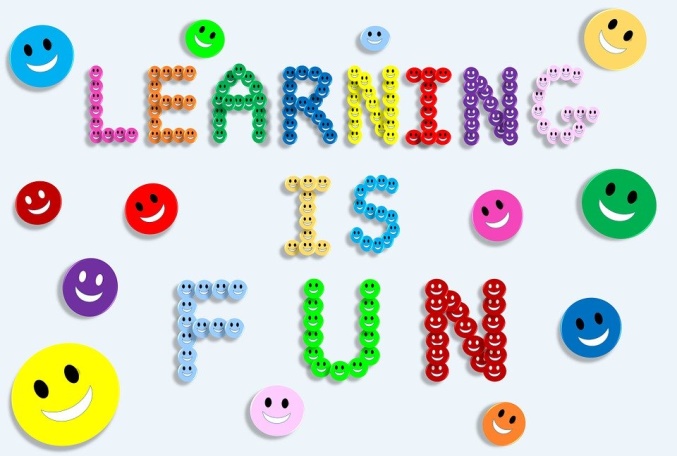 What’s On This WeekP.E. Days (Outdoors) : Tuesdays and WednesdaysHomework will be issued on a Monday and will be due for completion by the Thursday. Your tasks should take no more than 20 minutes per night. Your work should be uploaded to Learning Journals or emailed to the school office  wlbellsquarry-ps@westlothian.org.uk if Learning Journals aren’t available. Feel free to upload photographs of your child completing the tasks or just a comment to say how they got on. If you have any problems with your homework, please speak to one of your teachers before Thursday.  